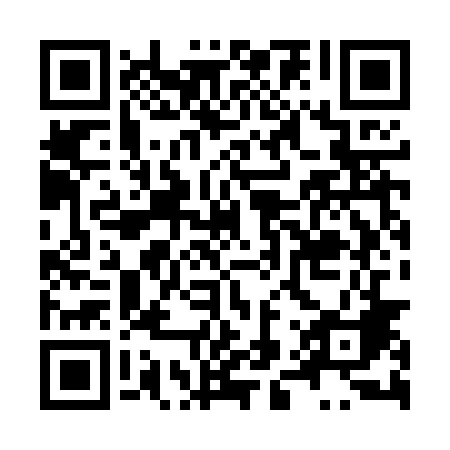 Ramadan times for Spudlow, PolandMon 11 Mar 2024 - Wed 10 Apr 2024High Latitude Method: Angle Based RulePrayer Calculation Method: Muslim World LeagueAsar Calculation Method: HanafiPrayer times provided by https://www.salahtimes.comDateDayFajrSuhurSunriseDhuhrAsrIftarMaghribIsha11Mon4:304:306:2412:114:025:595:597:4712Tue4:274:276:2212:114:046:016:017:4813Wed4:254:256:1912:104:056:036:037:5014Thu4:224:226:1712:104:076:046:047:5215Fri4:204:206:1512:104:086:066:067:5416Sat4:174:176:1212:104:106:086:087:5617Sun4:144:146:1012:094:116:106:107:5818Mon4:124:126:0812:094:136:116:118:0019Tue4:094:096:0512:094:146:136:138:0220Wed4:064:066:0312:084:156:156:158:0421Thu4:044:046:0012:084:176:176:178:0722Fri4:014:015:5812:084:186:196:198:0923Sat3:583:585:5612:074:206:206:208:1124Sun3:553:555:5312:074:216:226:228:1325Mon3:533:535:5112:074:226:246:248:1526Tue3:503:505:4912:074:246:266:268:1727Wed3:473:475:4612:064:256:276:278:1928Thu3:443:445:4412:064:266:296:298:2229Fri3:413:415:4212:064:286:316:318:2430Sat3:383:385:3912:054:296:336:338:2631Sun4:364:366:371:055:307:347:349:281Mon4:334:336:351:055:317:367:369:312Tue4:304:306:321:055:337:387:389:333Wed4:274:276:301:045:347:407:409:354Thu4:244:246:281:045:357:417:419:385Fri4:214:216:251:045:377:437:439:406Sat4:184:186:231:035:387:457:459:427Sun4:154:156:211:035:397:467:469:458Mon4:114:116:181:035:407:487:489:479Tue4:084:086:161:035:417:507:509:5010Wed4:054:056:141:025:437:527:529:52